  PODPIS RODIČE (prarodiče, dospěláka):                                  PODPIS OBJEVITELE:37. TÝDENOD 9. KVĚTNA DO 12. KVĚTNA 2023 CO NÁS ČEKÁ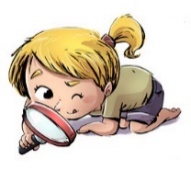 TENTO TÝDEN VE ŠKOLEJAK SE MI DAŘILO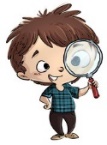 JAK SE MI DAŘILO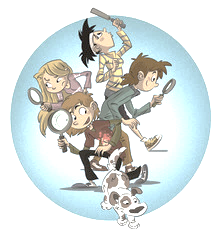 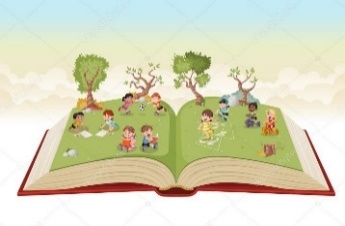 * ČTU SLOVA A VĚTY  MALÝMI TISKACÍMI PÍSMENY.* PŘEVYPRÁVÍM PŘEČTENÝ TEXT, REAGUJI NA OTÁZKY.* SLABIKUJI SLOVA.* DODRŽÍM POŘÁDEK SLOV VE VĚTĚ.* PŘEDSTAVUJI SVOU KNÍŽKU* LEKCE ČTENÍ S ELIŠKOU – V PÁTEK UŽ ČTEME A PÍŠEME SAMI 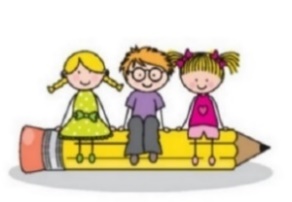 * ZAPISUJI VĚTU PEČLIVĚ KAŽDÝ DEN DO DENÍKU.* PŘEPÍŠI ČITELNĚ A PEČLIVĚ SLOVA A KRÁTKÉ VĚTY.* PÍŠI SPRÁVNĚ MALÁ PÍSMENA, KTERÁ UŽ UMÍM.* PÍŠI KRÁTKÝ PŘÍBĚH.* UMÍM PSÁT – str. 9, 10    š, n 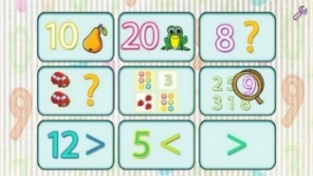 * POČÍTÁM DO 19. DOLNÍM DO 19.* SČÍTÁM A ODČÍTÁM, POROVNÁVÁM.* HRAJI SI NA OBCHOD* DOPLNÍM SOUČTOVÉ TROJÚHELNÍKY.* MATEMATIKA 2. DÍL  28 – 31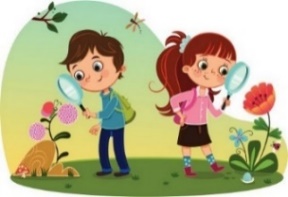 * POZNÁM A POJMENUJI HOSPODÁŘSKÁ ZVÍŘATA (ZVÍŘECÍ RODINA – SMEC, SAMICE, MLÁDĚ). * PŘI PROGRAMU V TOULCOVĚ DVOŘE POZNÁM, JAK HOSPODÁŘSKÁ ZVÍŘATA ŽIJÍ A CO POTŘEBUJÍ.PRVOUKA 44 - 46DOMÁCÍ PŘÍPRAVA PRO OBJEVITELEKAŽDÝ DEN PÍŠI ČITELNĚ DO DENÍKU VĚTU. VYPRACUJI PRACOVNÍ LIST NA DOMÁCÍ PROCVIČOVÁNÍ. LIST DONES DO PONDĚLÍ 15.5.KAŽDÝ DEN PÍŠI ČITELNĚ DO DENÍKU VĚTU. VYPRACUJI PRACOVNÍ LIST NA DOMÁCÍ PROCVIČOVÁNÍ. LIST DONES DO PONDĚLÍ 15.5.MILÍ RODIČE OBJEVITELŮ A MILÍ OBJEVITELÉ, 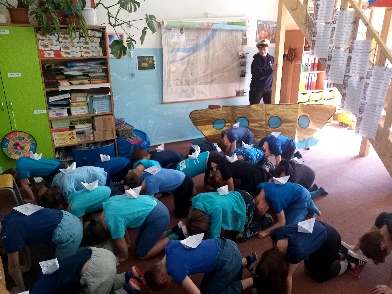 DNES DĚTI DOSTALY SEZNAM VĚCÍ A DVA LISTY, KTERÉ BUDEME VYBÍRAT DO ODJEZDU NA ŠKOLU V PŘÍRODĚ. U SOUHLASU ZÁKONNÉHO ZÁSTUPCE VYPLŇTE POUZE HORNÍ ČÁST, PEDAGOGA, VYCHOVATELE A ZDRAVOTNÍKA DOPLNÍME MY. U BEZINFEKČNOSTI MUSÍ BÝT UVEDENO DATUM ODJEZDUPROSÍM. PROSÍME TAKÉ O KOPII KARTIČKY POJIŠTĚNCE. DĚKUJEME. V PŘÍPADĚ NEJASNOSTÍ NÁM NAPIŠTE. DĚKUJEME ZA PODPORU MODRÉHO DNE. VE STŘEDU 10. 5. PROGRAM V TOULCOVĚ DVOŘE. PROGRAM PROBÍHÁ VENKU, ZA KAŽDÉHO POČASÍ, PROTO JE POTŘEBA MÍT VHODNÉ OBLEČENÍ A OBUTÍ PODLE POČASÍ. DENÍKY ZŮSTANOU DOMA. S SEBOU POHODLNÝ BATŮŽEK NA ZÁDA, SVAČINU NA DOPOLEDNE A PITÍ. SRAZ BUDE PŘED ŠKOLOU V PARKU U LAVIČEK V 7:45. NÁVRAT DO ŠKOLY V 12:35.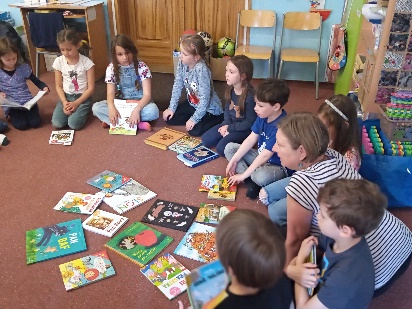 POSUDEK OD LÉKAŘE DODEJTE DO PONDĚLÍ 22. 5.OBJEDNÁVKY KNÍŽEK NOSIT DO 15. 5. SLUNEČNÉ DNY A MAMINKÁM RADOSTNÝ DEN MAMINEK                  PŘEJE LUCKA  A  ALICEMILÍ RODIČE OBJEVITELŮ A MILÍ OBJEVITELÉ, DNES DĚTI DOSTALY SEZNAM VĚCÍ A DVA LISTY, KTERÉ BUDEME VYBÍRAT DO ODJEZDU NA ŠKOLU V PŘÍRODĚ. U SOUHLASU ZÁKONNÉHO ZÁSTUPCE VYPLŇTE POUZE HORNÍ ČÁST, PEDAGOGA, VYCHOVATELE A ZDRAVOTNÍKA DOPLNÍME MY. U BEZINFEKČNOSTI MUSÍ BÝT UVEDENO DATUM ODJEZDUPROSÍM. PROSÍME TAKÉ O KOPII KARTIČKY POJIŠTĚNCE. DĚKUJEME. V PŘÍPADĚ NEJASNOSTÍ NÁM NAPIŠTE. DĚKUJEME ZA PODPORU MODRÉHO DNE. VE STŘEDU 10. 5. PROGRAM V TOULCOVĚ DVOŘE. PROGRAM PROBÍHÁ VENKU, ZA KAŽDÉHO POČASÍ, PROTO JE POTŘEBA MÍT VHODNÉ OBLEČENÍ A OBUTÍ PODLE POČASÍ. DENÍKY ZŮSTANOU DOMA. S SEBOU POHODLNÝ BATŮŽEK NA ZÁDA, SVAČINU NA DOPOLEDNE A PITÍ. SRAZ BUDE PŘED ŠKOLOU V PARKU U LAVIČEK V 7:45. NÁVRAT DO ŠKOLY V 12:35.POSUDEK OD LÉKAŘE DODEJTE DO PONDĚLÍ 22. 5.OBJEDNÁVKY KNÍŽEK NOSIT DO 15. 5. SLUNEČNÉ DNY A MAMINKÁM RADOSTNÝ DEN MAMINEK                  PŘEJE LUCKA  A  ALICEMILÍ RODIČE OBJEVITELŮ A MILÍ OBJEVITELÉ, DNES DĚTI DOSTALY SEZNAM VĚCÍ A DVA LISTY, KTERÉ BUDEME VYBÍRAT DO ODJEZDU NA ŠKOLU V PŘÍRODĚ. U SOUHLASU ZÁKONNÉHO ZÁSTUPCE VYPLŇTE POUZE HORNÍ ČÁST, PEDAGOGA, VYCHOVATELE A ZDRAVOTNÍKA DOPLNÍME MY. U BEZINFEKČNOSTI MUSÍ BÝT UVEDENO DATUM ODJEZDUPROSÍM. PROSÍME TAKÉ O KOPII KARTIČKY POJIŠTĚNCE. DĚKUJEME. V PŘÍPADĚ NEJASNOSTÍ NÁM NAPIŠTE. DĚKUJEME ZA PODPORU MODRÉHO DNE. VE STŘEDU 10. 5. PROGRAM V TOULCOVĚ DVOŘE. PROGRAM PROBÍHÁ VENKU, ZA KAŽDÉHO POČASÍ, PROTO JE POTŘEBA MÍT VHODNÉ OBLEČENÍ A OBUTÍ PODLE POČASÍ. DENÍKY ZŮSTANOU DOMA. S SEBOU POHODLNÝ BATŮŽEK NA ZÁDA, SVAČINU NA DOPOLEDNE A PITÍ. SRAZ BUDE PŘED ŠKOLOU V PARKU U LAVIČEK V 7:45. NÁVRAT DO ŠKOLY V 12:35.POSUDEK OD LÉKAŘE DODEJTE DO PONDĚLÍ 22. 5.OBJEDNÁVKY KNÍŽEK NOSIT DO 15. 5. SLUNEČNÉ DNY A MAMINKÁM RADOSTNÝ DEN MAMINEK                  PŘEJE LUCKA  A  ALICEMILÍ RODIČE OBJEVITELŮ A MILÍ OBJEVITELÉ, DNES DĚTI DOSTALY SEZNAM VĚCÍ A DVA LISTY, KTERÉ BUDEME VYBÍRAT DO ODJEZDU NA ŠKOLU V PŘÍRODĚ. U SOUHLASU ZÁKONNÉHO ZÁSTUPCE VYPLŇTE POUZE HORNÍ ČÁST, PEDAGOGA, VYCHOVATELE A ZDRAVOTNÍKA DOPLNÍME MY. U BEZINFEKČNOSTI MUSÍ BÝT UVEDENO DATUM ODJEZDUPROSÍM. PROSÍME TAKÉ O KOPII KARTIČKY POJIŠTĚNCE. DĚKUJEME. V PŘÍPADĚ NEJASNOSTÍ NÁM NAPIŠTE. DĚKUJEME ZA PODPORU MODRÉHO DNE. VE STŘEDU 10. 5. PROGRAM V TOULCOVĚ DVOŘE. PROGRAM PROBÍHÁ VENKU, ZA KAŽDÉHO POČASÍ, PROTO JE POTŘEBA MÍT VHODNÉ OBLEČENÍ A OBUTÍ PODLE POČASÍ. DENÍKY ZŮSTANOU DOMA. S SEBOU POHODLNÝ BATŮŽEK NA ZÁDA, SVAČINU NA DOPOLEDNE A PITÍ. SRAZ BUDE PŘED ŠKOLOU V PARKU U LAVIČEK V 7:45. NÁVRAT DO ŠKOLY V 12:35.POSUDEK OD LÉKAŘE DODEJTE DO PONDĚLÍ 22. 5.OBJEDNÁVKY KNÍŽEK NOSIT DO 15. 5. SLUNEČNÉ DNY A MAMINKÁM RADOSTNÝ DEN MAMINEK                  PŘEJE LUCKA  A  ALICE